Unitarian Universalist Community ChurchWorship Service - Sunday, October 14, 2018Today at UUCC   Services at 9:15 & 11:00 a.m.  “Taking Responsibility” 		OR “It's not my fault!” *	  Rev. Alun Dafis   Elder Lunch, Noon – 1:00 p.m., C-FH   Pondtown Poets. 1:00p.m. (C-Sanct) 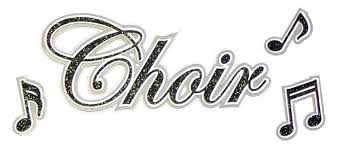 *Our visiting minister, Rev Alun Dafis, will lead the service once again combining music and stories, and some history of Wales and Welsh Unitarianism.Today at UUCCBetween services (during Fellowship Hour)Please pick up your packet of raffle tickets for our "Dinner for Two Anywhere in the World" raffle (up to a maximum $5,000 in travel costs or a $3000 cash prize).  Please buy or sell as many tickets as you can before the holidays!  See Catherine Palmer or Kathy Shaw at Fellowship Hour.  All proceeds help support the mission of our UUCC community.Noon (after 2nd Service)  Elder LunchJoin us for elder lunch at Noon in Fellowship Hall.  Menu always includes breads, salad, entree and dessert.  Church elder lunch is not exclusive to Senior Citizens – we have regular attendees in their 40s and 50s too so please self-select and join us.1:00 – 2:00 p.m. - The Pondtown Poets (Anne Carter of Hallowell, Sally Joy of Augusta, Dean Lebel of Hallowell, Sarah Miller of Gardiner, and Susan Parks of Augusta) will read their own poems & those of others.NoticesNEWSLETTER articles would ordinarily be due tomorrow.  However, the Board has recently changed the timing and content of the newsletter so the next newsletter will be printed in January 2019.  Please see the September 2018 newsletter for the details.Join us THIS THURSDAY October 18, 2018, 6:30 p.m in the Fellowship Hall.  We are meeting to discuss forming a Pagan Polytheist Grove within the UU Church family that will meet to celebrate the eight Sabbats marking the wheel of the year.  All gender identities and ages are welcome. Annual Leaf Raking Nov 3rd at 10:00 amPlease help with the annual ground clean up.   You can still sleep in as we aren’t starting until 10.  I’ll make coffee and bring pumpkin bread!  We rake onto tarps and dump into the compost bin.  Easy, no bagging.If we get a good turnout we are done by noon.  Please help that happen.  Bring a smile and rakes and gloves if you have them.  Confirm your participation if you can: Marilyn Dunn at maine2007@hotmail.com or 512-5382 “Making Peace with Money” seriesbegins on Sunday, Nov. 4:The first in a series of six discussion programs, "Making Peace with Money" begins on Sunday, November 4, from 12:30 to 2:30 p.m. in the Fellowship Hall.  The first topic is "Money Stories, We All Have Them," hosted by Rev. Carie and Kay Fritz.  We will discuss the stories we tell ourselves about money, the stories we witnessed about money and the stories others told us about money that shape our relationship with money.  Let's unpack the spoken and unspoken messages about money that influence us. Brown bag lunch encouraged. Beverages and desserts provided.This Week at UUCCMonday, October 15, 2018	Private Piano Lessons, 2:30 -6:00 p.m., (C-Sanct)	SGM Ellis McKeen (D. Maddi), 6-8:00 p.m., (D-Prlr)	Peaceful Heart Sangha, 6:30-8:00 p.m. (C-Sanct), Tuesday, October 16, 2018     Al-Anon, Noon-1p.m., (C-Rbsn)Thai cooking with Rev. Dafis, 5:30-7:30, (CFH)
Those persons that have RSVP’d for this event will get together with Rev. Dafis as he shares his Thai cooking expertise. We will cook and we will eat. 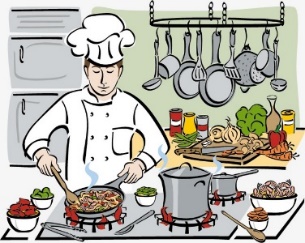 Wednesday, October 17, 2018	SGM, (H. Wing), 10:30a.m.-Noon, (C-Rbns)	Craft Circle, 2:00 – 4:00 p.m, C-FH.	Gentle Yoga, 5:00-6:00p.m. , (C-FH) <Cancelled>	Rental: Maine AllCare, 5:15 – 7:15 p.m. (D-Olsn)	Choir Rehearsal, 6:00 -8:00 p.m., (C-Sanct)	SGM (P. Lamb), 6:30 – 8:30p.m., (D-Prlr)	Rental – Just Guys, 6:30 – 8:00 p.m., (C-FH)Thursday, October 18, 2018	SGM (Zidowecki), 10a.m. –  Noon, (C-Rbsn)            Pagan Polytheist Grove Meeting, 6:30-7:30 pm, C-FHWe are meeting to discuss forming a Pagan Polytheist Grove within the UU Church family that will meet to celebrate the eight Sabbats marking the wheel of the year.  All gender identities and ages are welcome. Friday, October 19, 2018. Social Activities: Movie Night with Popcorn, 	5:30-8:00 p.m., C-SanctFROZEN RIVER is the story of Ray Eddy, a working class mother who is in great need of money to find a home after her husband deserts her.  Ray is lured into the world of illegal immigrant smuggling when she meets Lila a Mohawk girl who lives on a reservation that straddles the U.S.-Canadian border. Ray reluctantly teams up with Lila, a smuggler, and the two begin making runs across the frozen St. Lawrence River carrying illegal Chinese and Pakistani immigrants in the trunk of Ray's Dodge Spirit.FROZEN RIVER has many themes that are relevant today:  immigration (but across the U.S. / Canadian border), extreme poverty, an unfair justice system and racism.  Cheryl loved this movie.  Popcorn will be provided.  Bring a snack to share if you wish.  Saturday, October 20, 2018	Private Piano Lessons, 12:30-6p.m. (C-Sanct)Sunday, October 21, 2018	9:15a.m and 11:00 a.m.      Services at 9:15 & 11:00 a.m.     Small Group Ministry	“Making a Difference around the World”**     **More information to be provided.Upcoming EventsFri. Oct. 26th, 2018. Drum Circle, 6 – 8 p.m, C-Sanct.Sun. Oct. 28th, 2018. Goddess/Earth Circle, 		12:15 – 2 p.m, C-FH.Wed. Oct. 31, 2018 Craft Circle, 2:00 -4:00 p.m. C-FHThur. Nov. 1, 2018 Read, Learn Share, 1-2:30 pm, D-PrlrSun. Nov. 4, 2018 Making Peace with Money series 		begins, 12:30 – 2:30 p.m., C-FH	1st session-"Money Stories, We All Have Them” 		<See Notices Above>Thur., Nov. 8, 2018 Board Meeting, 6-8 p.m., C-FHSat., Nov. 10, Concert-Resinosa Ensemble, 4 p.m., C-FH	Coming of Age -Vision Quest Workshop, 		Time to be announced, D-AllFor the complete calendar of events, visit the UUCC website: www.augustauu.orgUUCC Office Hours UUCC Office Hours <hours for next week>Tues, Wed and Thurs		9:00 a.m. – 4:00p.m.Rev. Carie’s Office Hours next week:Rev. Carie is still in Wales for the ministerial swap. She is available by email at revcariejohnsen@gmail.com   For pastoral emergencies in her absence, please contact the following: Helen Zidowecki Oct 7th - 15thNancee Campbell Oct 16th - 24thFor Caring Cooperative support (meals, rides, errands) contact Nancee Campbell nancee1944@gmail.com or 621-7727.Office Administrator, Lynn M. Smith, admin@augustauu.org, Phone 622-3232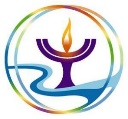 R.E. Coordinator, Monique McAuliffeRECoordinator@augustauu.org Music Director, Bridget Convey, musicdirector@augustauu.org